О внесении изменений в реестр и схемы мест (площадок) накопления твердых коммунальных отходов на территории Истоминского сельского поселения.В соответствии с Федеральным законом от 06.10.2003 №131-ФЗ «Об общих принципах организации местного самоуправления в Российской федерации», Федеральным законом от 24.06.1998 №89-ФЗ «Об отходах производства и потребления», постановлением Правительства РФ от 31.08.2018 №1039 «Об утверждении Правил обустройства мест (площадок) накопления твердых коммунальных отходов и ведения их реестра», ПОСТАНОВЛЯЮ:1.Внести изменения в реестр мест (площадок) накопления твердых коммунальных отходов на территории Истоминского сельского поселения (Приложение 1) 2.Внести изменения в схему размещения мест (площадок) накопления твердых коммунальных отходов на территории Истоминского сельского поселения (Приложение 2).3.Настоящее Постановление подлежит опубликованию в официальном периодическом печатном издании Истоминского сельского поселения и размещению на официальном сайте Администрации в сети Интернет.4.Настоящее Постановление вступает в силу со дня его опубликования.5.Контроль за исполнением настоящего постановления возложить на   заместителя главы Администрации Кудовба Д.А. Глава Администрации Истоминского сельского поселения                                                       О.А. Калинина Постановление вносит отдел по имущественным и земельным отношениям, ЖКХ, благоустройству, архитектуре и предпринимательству	Приложение №1к Постановлениюот 02.09.2021№136Глава Администрации Истоминскогосельского поселения                                                                                                                                                       О.А. КалининаПриложение №2к Постановлениюот 02.09.2021№136СХЕМА РАСПОЛОЖЕНИЯ КОНТЕЙНЕРНЫХ ПЛОЩАДОК ДЛЯ СБОРА ТКО И КГО В ПОС. ДИВНЫЙ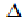 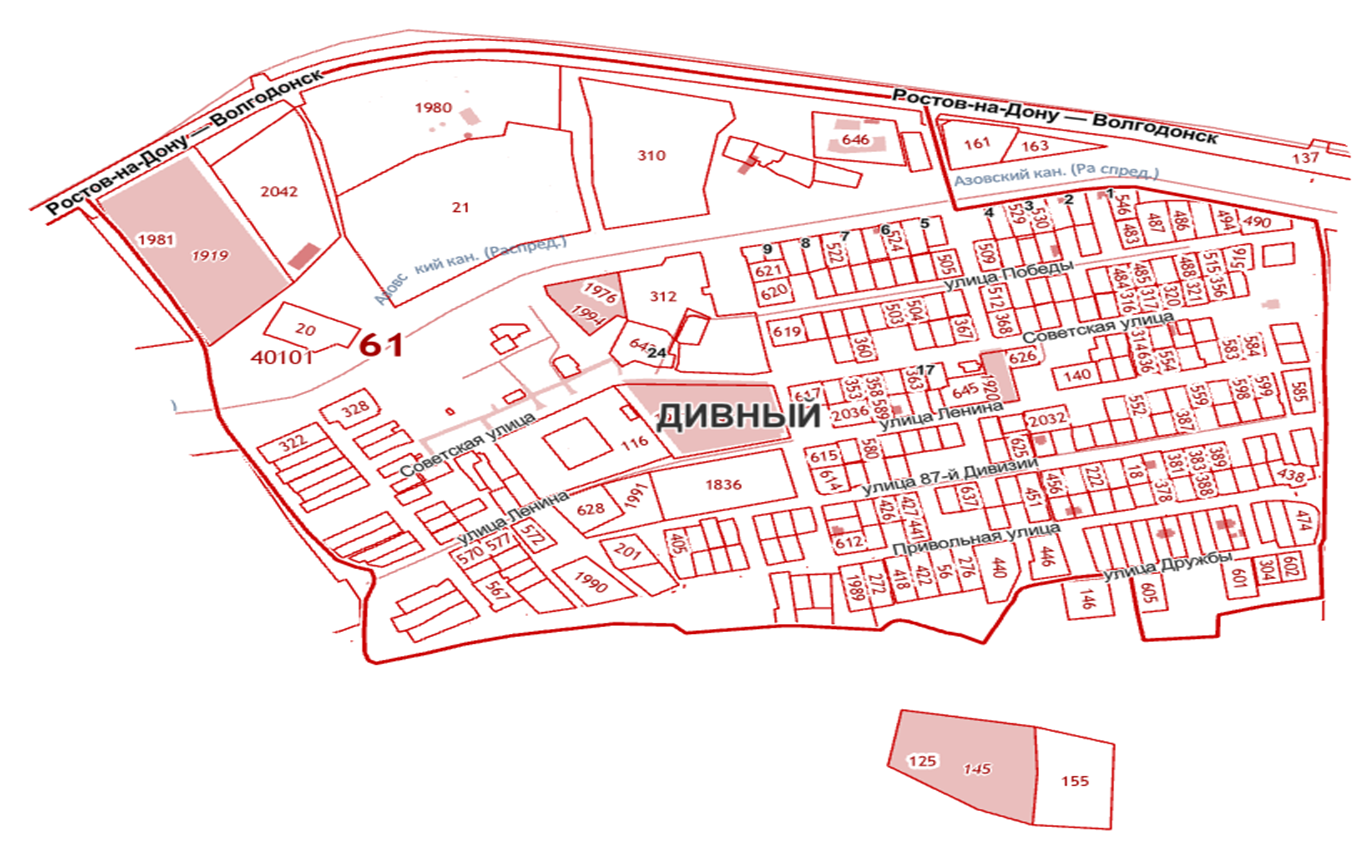 	Условные обозначения	∆  место расположения контейнерных площадокСХЕМА РАСПОЛОЖЕНИЯ КОНТЕЙНЕРНЫХ ПЛОЩАДОК ДЛЯ СБОРА ТКО И КГО В ПОС. ДОРОЖНЫЙ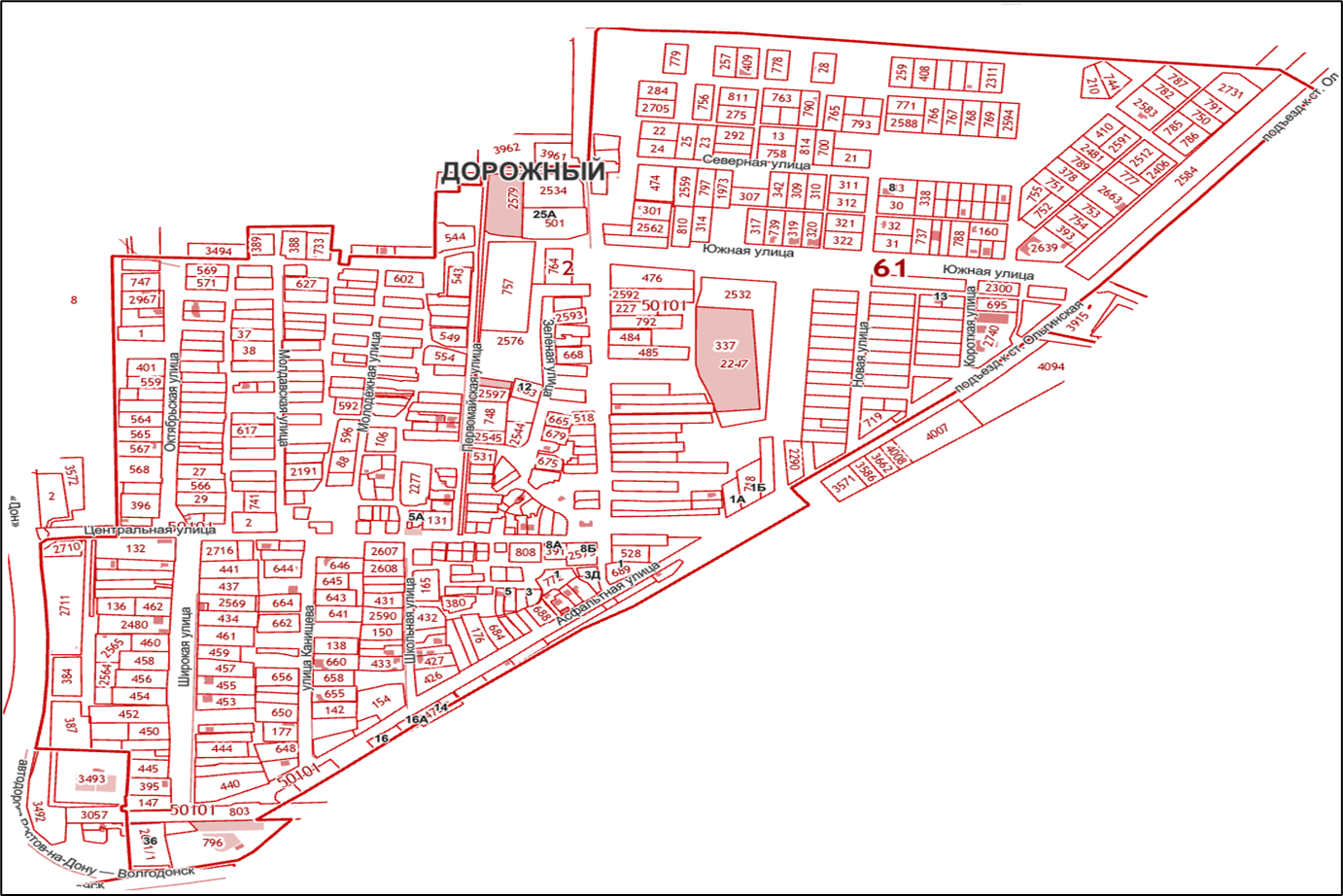 Условные обозначения∆  место расположения контейнерных площадок	СХЕМА РАСПОЛОЖЕНИЯ КОНТЕЙНЕРНЫХ ПЛОЩАДОК ДЛЯ СБОРА ТКО И КГО В ХУТ. ОСТРОВСКОГО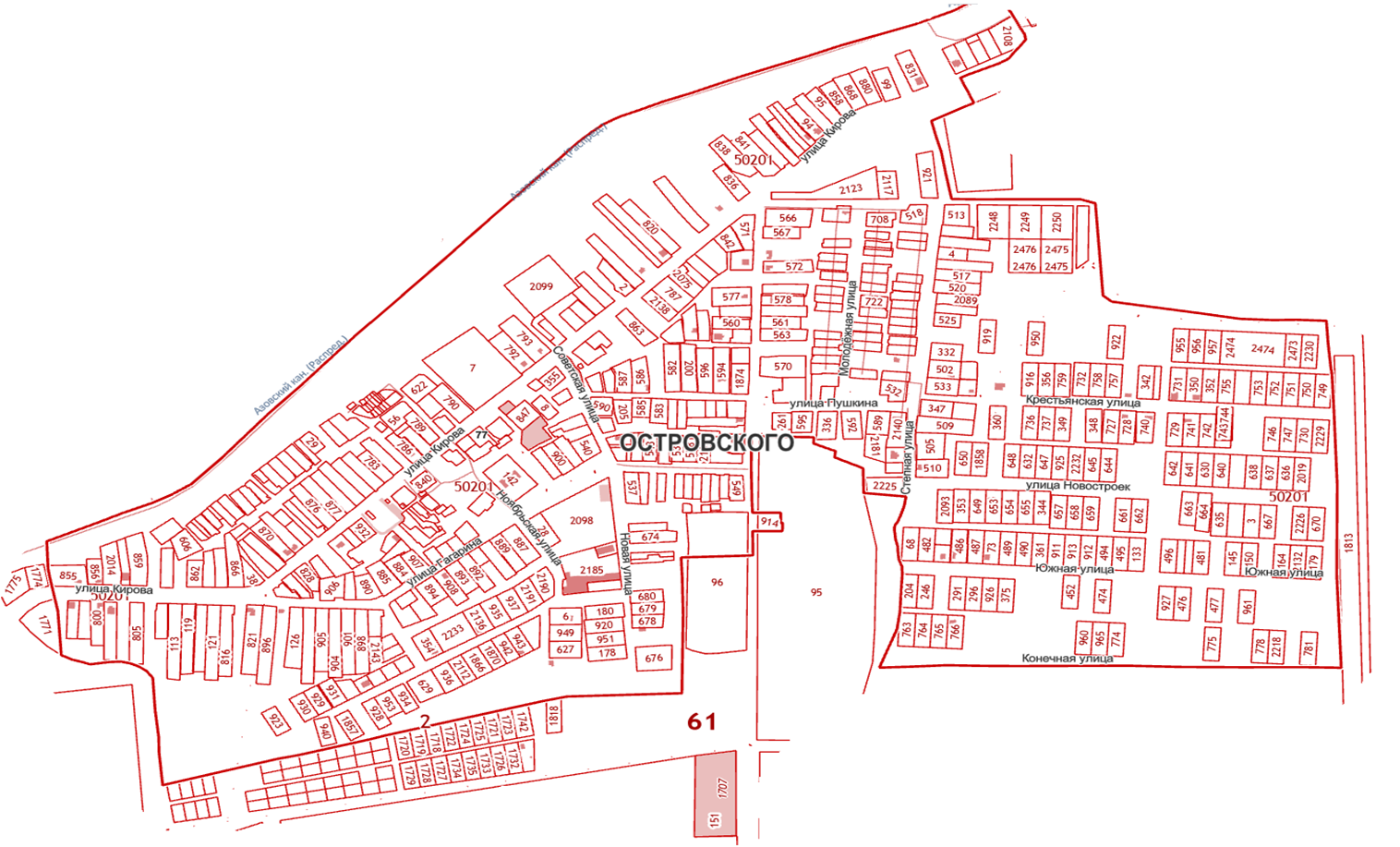 Условные обозначения∆  место расположения контейнерных площадокСХЕМА РАСПОЛОЖЕНИЯ КОНТЕЙНЕРНЫХ ПЛОЩАДОК ДЛЯ СБОРА ТКО И КГО В ХУТ. ИСТОМИНО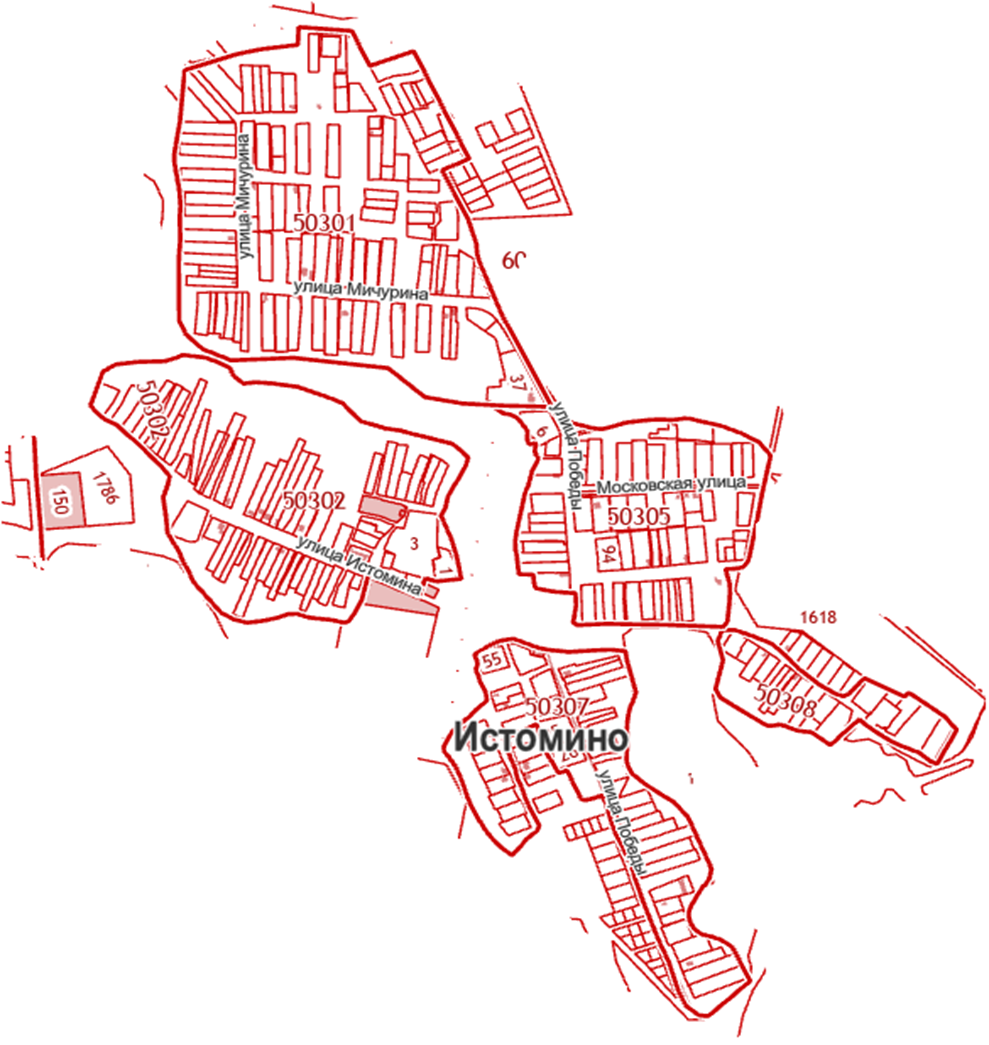 Условные обозначения∆  место расположения контейнерных площадокГлава Администрации Истоминского сельского поселения                                               О.А. Калинина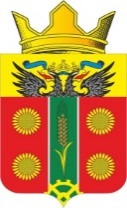 АДМИНИСТРАЦИЯ ИСТОМИНСКОГО СЕЛЬСКОГО ПОСЕЛЕНИЯАКСАЙСКОГО РАЙОНА РОСТОВСКОЙ ОБЛАСТИПОСТАНОВЛЕНИЕ02.09.2021                                          х. Островского                                          № 136Реестр мест (площадок) накопления твердых коммунальных отходов Истоминского сельского поселенияРеестр мест (площадок) накопления твердых коммунальных отходов Истоминского сельского поселенияРеестр мест (площадок) накопления твердых коммунальных отходов Истоминского сельского поселенияРеестр мест (площадок) накопления твердых коммунальных отходов Истоминского сельского поселенияРеестр мест (площадок) накопления твердых коммунальных отходов Истоминского сельского поселенияРеестр мест (площадок) накопления твердых коммунальных отходов Истоминского сельского поселенияРеестр мест (площадок) накопления твердых коммунальных отходов Истоминского сельского поселения№ п/пДанные о нахождении мест (площадок)накопления ТКОДанные о нахождении мест (площадок)накопления ТКОДанные о нахождении мест (площадок)накопления ТКОТехнические характеристики мест (площадок) накопления ТКОДанные о собственниках мест (площадок) накопленияИсточники образования ТКО№ п/пКоординатыКоординатыАдресТехнические характеристики мест (площадок) накопления ТКОДанные о собственниках мест (площадок) накопленияИсточники образования ТКО№ п/п ШиротаДолготаАдресТехнические характеристики мест (площадок) накопления ТКОДанные о собственниках мест (площадок) накопленияИсточники образования ТКО147,13321739,878994п. Дорожный, улица Широкая 3Покрытие-водонепроницаемое (асфальт);площадь площадкиS=4,5м2;контейнеров-2шт.объем- 1,1м3Администрация Истоминского с/п ОГРН 1056102027090П. Дорожный, ул. Центральная 25аНаселение247,12913639,878723п. Дорожный, улица Широкая 32-36Покрытие-водонепроницаемое (асфальт);площадь площадки S=4,5м2; контейнеров-2 шт., объем- 1,1м3Администрация Истоминского с/п ОГРН 1056102027090П. Дорожный, ул. Центральная 25аНаселение347,13325239,881291п. Дорожный, улица Канищева 1/ЦентральнаяПокрытие-водонепроницаемое (асфальт);площадь площадки S=4,5м2; контейнеров-2 шт., объем- 1,1м3Администрация Истоминского с/п ОГРН 1056102027090П. Дорожный, ул. Центральная 25аНаселение447,13272939,885147п. Дорожный, улица Школьная 1Покрытие-водонепроницаемое (асфальт);площадь площадки S=4,5м2; контейнеров-2 шт., объем- 1,1м3Администрация Истоминского с/п ОГРН 1056102027090П. Дорожный, ул. Центральная 25аНаселение547,13277839,882986п. Дорожный, улица Школьная 6-11Покрытие-водонепроницаемое (асфальт);площадь площадки S=6,5м2; контейнеров-3 шт.,объем- 1,1м3Администрация Истоминского с/п ОГРН 1056102027090П. Дорожный, ул. Центральная 25аНаселение647,13776339,886350п. Дорожный, улица Центральная/ЮжнаяПокрытие-водонепроницаемое (асфальт);площадь площадки S=4,5м2; контейнеров-2 шт.,объем- 1,1м3Администрация Истоминского с/п ОГРН 1056102027090П. Дорожный, ул. Центральная 25аНаселение747,13387139,881194п. Дорожный, улица Молодежная/МолдавскаяПокрытие-водонепроницаемое (асфальт);площадь площадки S=6,5м2; контейнеров-3 шт.,объем- 1,1м3Администрация Истоминского с/п ОГРН 1056102027090П. Дорожный, ул. Центральная 25аНаселение847,13608939,884448п. Дорожный, улица Первомайская 10бПокрытие-водонепроницаемое (асфальт);площадь площадки S=4,5м2; контейнеров-2 шт.,объем- 1,1м3Администрация Истоминского с/п ОГРН 1056102027090П. Дорожный, ул. Центральная 25аНаселение947,13477539,884242п. Дорожный, улица Зеленая /ПервомайскаяПокрытие-водонепроницаемое (асфальт);площадь площадки S=4,5м2; контейнеров-2 шт.,объем- 1,1м3Администрация Истоминского с/п ОГРН 1056102027090П. Дорожный, ул. Центральная 25аНаселение1047,13511139,882441п. Дорожный, улица Молодежная 5Покрытие-водонепроницаемое (асфальт);площадь площадки S=4,5м2; контейнеров-2 шт.,объем- 1,1м3Администрация Истоминского с/п ОГРН 1056102027090П. Дорожный, ул. Центральная 25аНаселение1147,13748939,882117п. Дорожный, улица Молодежная 17Покрытие-водонепроницаемое (асфальт);площадь площадки S=4,5м2; контейнеров-2 шт.,объем- 1,1м3Администрация Истоминского с/п ОГРН 1056102027090П. Дорожный, ул. Центральная 25аНаселение1247,13608939,884448п. Дорожный, улица Первомайская 10бПокрытие-водонепроницаемое (асфальт);площадь площадки S=4,5м2; контейнеров-2 шт.,объем- 1,1м3Администрация Истоминского с/п ОГРН 1056102027090П. Дорожный, ул. Центральная 25аНаселение1347,13350039,878932п. Дорожный, улица Октябрьская 1/ЦентральнаяПокрытие-водонепроницаемое (асфальт);площадь площадки S=6,5м2; контейнеров-3шт., объем- 1,1м3Администрация Истоминского с/п ОГРН 1056102027090П. Дорожный, ул. Центральная 25аНаселение1447,13961639,889075п. Дорожный, улица Березовый 3Покрытие-водонепроницаемое (асфальт);площадь площадки S=4,5м2; контейнеров-1 шт.,объем- 1,1м3Администрация Истоминского с/п ОГРН 1056102027090П. Дорожный, ул. Центральная 25аНаселение1647,13673739,888029п. Дорожный, улица кладбищеПокрытие-водонепроницаемое (асфальт);площадь площадки S=4,5м2; контейнеров-2 шт.,объем- 1,1м3Администрация Истоминского с/п ОГРН 1056102027090П. Дорожный, ул. Центральная 25аНаселение1747,13202739,885684п. Дорожный, улица Асфальтная 25/КанищеваПокрытие-водонепроницаемое (асфальт);площадь площадки S=4,5м2; контейнеров-2 шт.,объем- 1,1м3Администрация Истоминского с/п ОГРН 1056102027090П. Дорожный, ул. Центральная 25аНаселение1847,12972939,881199п. Дорожный, улица Асфальтная 1/4Покрытие-водонепроницаемое (асфальт);площадь площадки S=4,5м2; контейнеров-2 шт., объем- 1,1м3Администрация Истоминского с/п ОГРН 1056102027090П. Дорожный, ул. Центральная 25аНаселение1947,08783339,860156х. Истомино, улица Дачный 3Покрытие-водонепроницаемое (асфальт);площадь площадки S=4,5м2; контейнеров-2 шт.,объем- 1,1м3Администрация Истоминского с/п ОГРН 1056102027090П. Дорожный, ул. Центральная 25аНаселение2047,08675839,860268х. Истомино, улица Мира 3Покрытие-водонепроницаемое (асфальт);площадь площадки S=4,5м2; контейнеров-2 шт.,объем- 1,1м3Администрация Истоминского с/п ОГРН 1056102027090П. Дорожный, ул. Центральная 25аНаселение2147,08654539,863826х. Истомино, улица Мира 22Покрытие-водонепроницаемое (асфальт);площадь площадки S=4,5м2; контейнеров-1 шт.,объем- 1,1м3Администрация Истоминского с/п ОГРН 1056102027090П. Дорожный, ул. Центральная 25аНаселение2247,08475039,859885х. Истомино, улица Мичурина 43Покрытие-водонепроницаемое (асфальт);площадь площадки S=4,5м2; контейнеров-2 шт.,объем- 1,1м3Администрация Истоминского с/п ОГРН 1056102027090П. Дорожный, ул. Центральная 25аНаселение2347,08436739,865388х. Истомино, улица Мичурина 1 (площадка)Покрытие-водонепроницаемое (асфальт);площадь площадки S=4,5м2; контейнеров-1 шт.,объем- 1,1м3Администрация Истоминского с/п ОГРН 1056102027090П. Дорожный, ул. Центральная 25аНаселение2447,07817739,873176х. Истомино, улица Октябрьская 2Покрытие-водонепроницаемое (асфальт);площадь площадки S=4,5м2; контейнеров-2 шт.,объем- 1,1м3Администрация Истоминского с/п ОГРН 1056102027090П. Дорожный, ул. Центральная 25аНаселение2547,08081139,868358х. Истомино, улица Московская 1Покрытие-водонепроницаемое (асфальт);площадь площадки S=4,5м2; контейнеров-2 шт.,объем- 1,1м3Администрация Истоминского с/п ОГРН 1056102027090П. Дорожный, ул. Центральная 25аНаселение2647,07926339,869010х. Истомино, улица Первомайская 9Покрытие-водонепроницаемое (асфальт);площадь площадки S=4,5м2; контейнеров-2 шт.,объем- 1,1м3Администрация Истоминского с/п ОГРН 1056102027090П. Дорожный, ул. Центральная 25аНаселение2747,07522339,868993х. Истомино, улица Победы 20Покрытие-водонепроницаемое (асфальт);площадь площадки S=4,5м2; контейнеров-2 шт.,объем- 1,1м3Администрация Истоминского с/п ОГРН 1056102027090П. Дорожный, ул. Центральная 25аНаселение2847,07765039,867661х. Истомино, улица Победы1 (магазин)Покрытие-водонепроницаемое (асфальт);площадь площадки S=4,5м2; контейнеров-2 шт., объём- 1,1м3Администрация Истоминского с/п ОГРН 1056102027090П. Дорожный, ул. Центральная 25аНаселение2947,077613539,866528х. Истомино, улица Истомино40Покрытие-водонепроницаемое (асфальт);площадь площадки S=4,5м2; контейнеров-2 шт. Объем- 1,1м3Администрация Истоминского с/п ОГРН 1056102027090П. Дорожный, ул. Центральная 25аНаселение3047,08055339,864209х. Истомино, улица Истомина 49Покрытие-водонепроницаемое (асфальт);площадь площадки S=4,5м2; контейнеров-1шт., объем- 1,1м3Администрация Истоминского с/п ОГРН 1056102027090П. Дорожный, ул. Центральная 25аНаселение3147,07954539,862408х. Истомино, улица Истомина 43Покрытие-водонепроницаемое (асфальт);площадь площадки S=4,5м2; контейнеров-1 шт.,объем- 1,1м3Администрация Истоминского с/п ОГРН 1056102027090П. Дорожный, ул. Центральная 25аНаселение3247,08057639,859123х. Истомино, улица Истомина 19Покрытие-водонепроницаемое (асфальт);площадь площадки S=4,5м2; контейнеров-1 шт.,объем- 1,1м3Администрация Истоминского с/п ОГРН 1056102027090П. Дорожный, ул. Центральная 25аНаселение3347,08095439,855899х. Истомино, улица (кладбище)Покрытие-водонепроницаемое (асфальт);площадь площадки S=4,5м2; контейнеров-2 шт., объем- м3Администрация Истоминского с/п ОГРН 1056102027090П. Дорожный, ул. Центральная 25аНаселение3447,11597239,936571х. Островского, ул. Степная 25Покрытие-водонепроницаемое (бетон);площадь площадки S=4,5м2; контейнеров-2 шт., объем- м3Администрация Истоминского с/п ОГРН 1056102027090П. Дорожный, ул. Центральная 25аНаселение3547,11100739,928513х. Островского, ул. Кирова 23/2Покрытие-водонепроницаемое (бетон);площадь площадки S=4,5м2; контейнеров-2 шт., объем- м3Администрация Истоминского с/п ОГРН 1056102027090П. Дорожный, ул. Центральная 25аНаселение3647,10962039,926324х. Островского, ул. Кирова 45Покрытие-водонепроницаемое (бетон);площадь площадки S=4,5м2; контейнеров-2 шт., объем- м3Администрация Истоминского с/п ОГРН 1056102027090П. Дорожный, ул. Центральная 25аНаселение47,13824340,009455П. Дивный, ул. Советская 1Покрытие-водонепроницаемое (бетон);площадь площадки S=6м2; контейнеров-3 шт., объем- м3Администрация Истоминского с/п ОГРН 1056102027090П. Дорожный, ул. Центральная 25аНаселение47,13620439,999193П. Дивный, ул. Советская 23Покрытие-водонепроницаемое (бетон);площадь площадки S=6м2; контейнеров-3 шт., объем- м3Администрация Истоминского с/п ОГРН 1056102027090П. Дорожный, ул. Центральная 25аНаселение47,13670140,005812П. Дивный, ул. Ленина 14Покрытие-водонепроницаемое (бетон);площадь площадки S=4,5м2; контейнеров-2 шт., объем- м3Администрация Истоминского с/п ОГРН 1056102027090П. Дорожный, ул. Центральная 25аНаселение